Dr Andrew StannersChair, Clinical Ethics Committee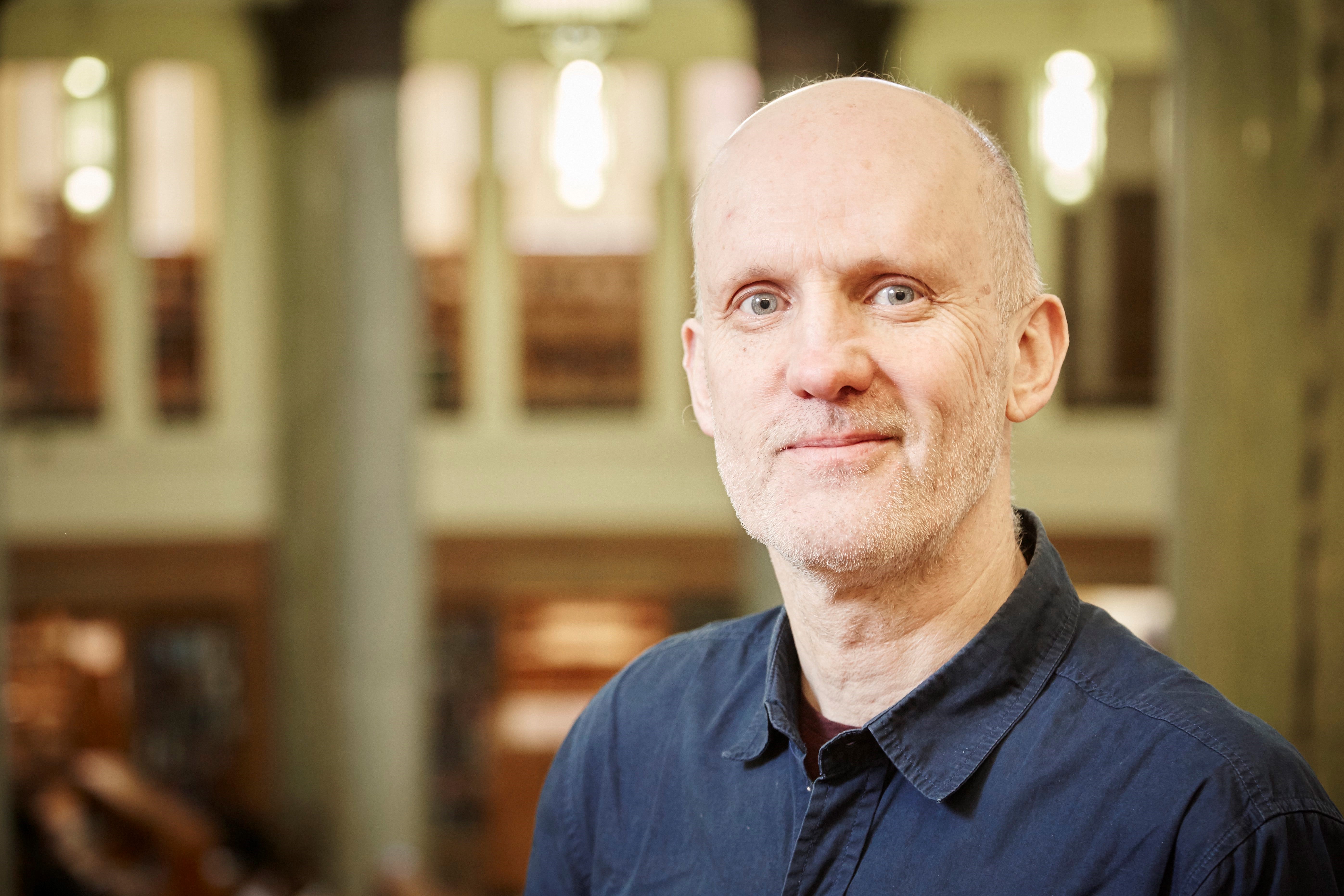 Mid Yorkshire Hospitals NHS Trustand Trustee for UK Clinical Ethics NetworkAndrew is a Consultant Geriatrician at Mid Yorkshire Hospitals NHS Trust where he also chairs the Clinical Ethics Committee. He trained in Healthcare Ethics at the University of Leeds where he teaches medical students and students on the BA/MA in Healthcare Ethics. He is a trustee for the UK Clinical Ethics Network.